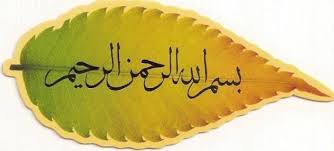 The NAME OF ALLAH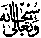 IN THE CROSS-SECTION OF AN APRICOTThe Exclusive Islamic Miracle Photographs of Dr Umar Elahi AzamTuesday 1st August 2015Manchester, UKIntroductionThe Name of Allah  was found made in the cross-section of apricots packaged in a punnet, bought from Manchester Superstores on Stockport Road, Manchester UK on Monday 31 August..  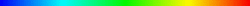 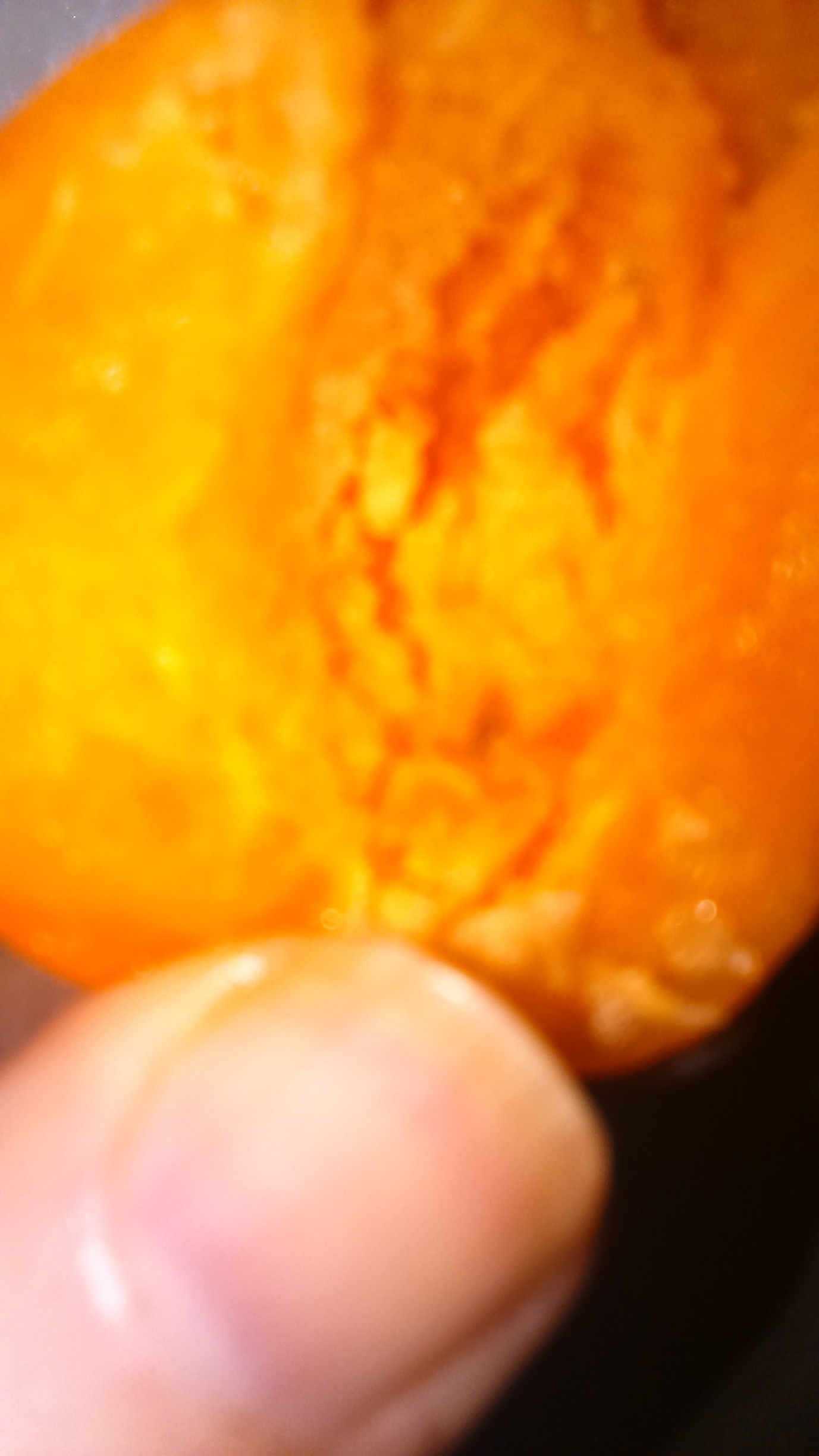 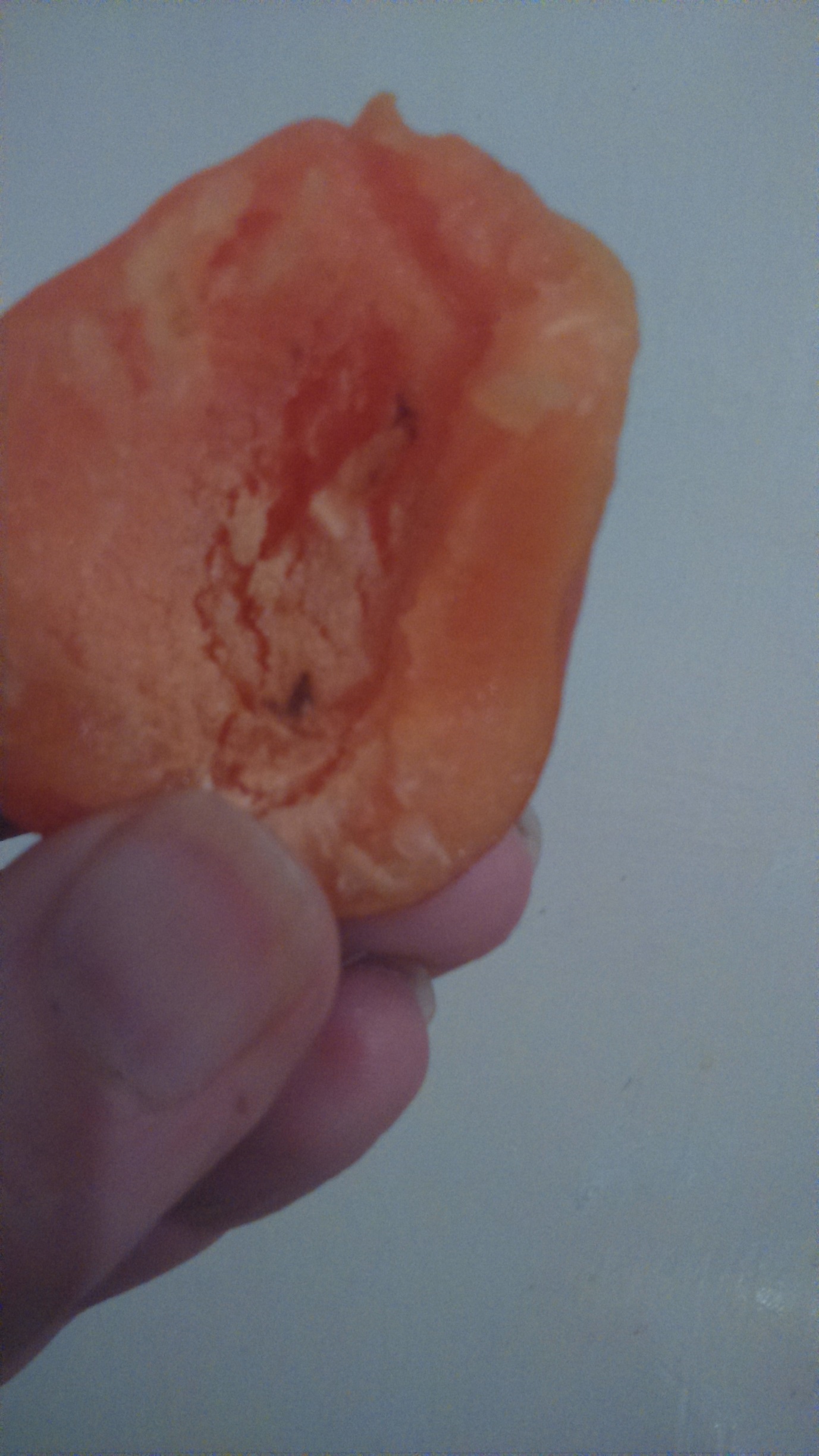 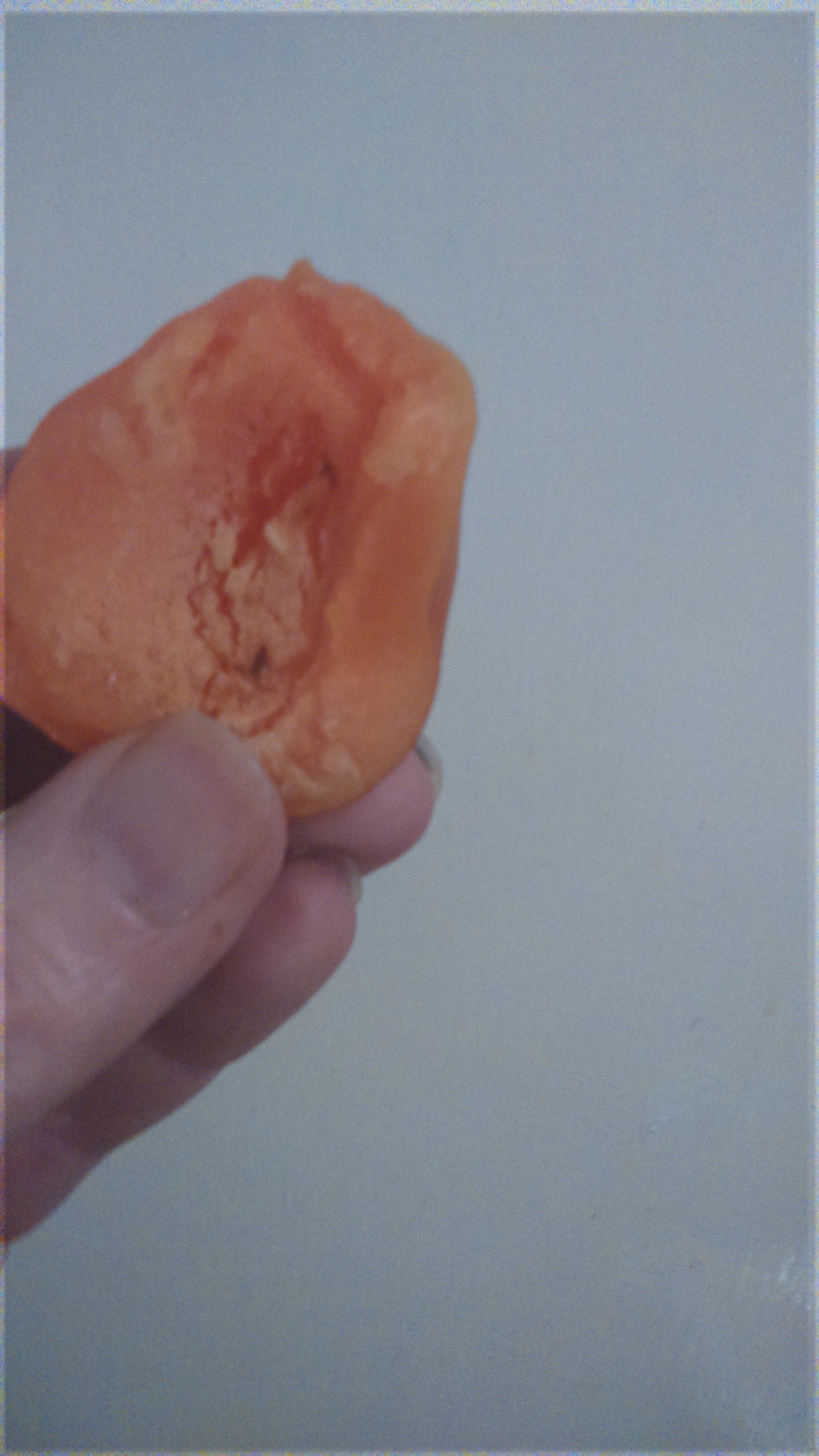 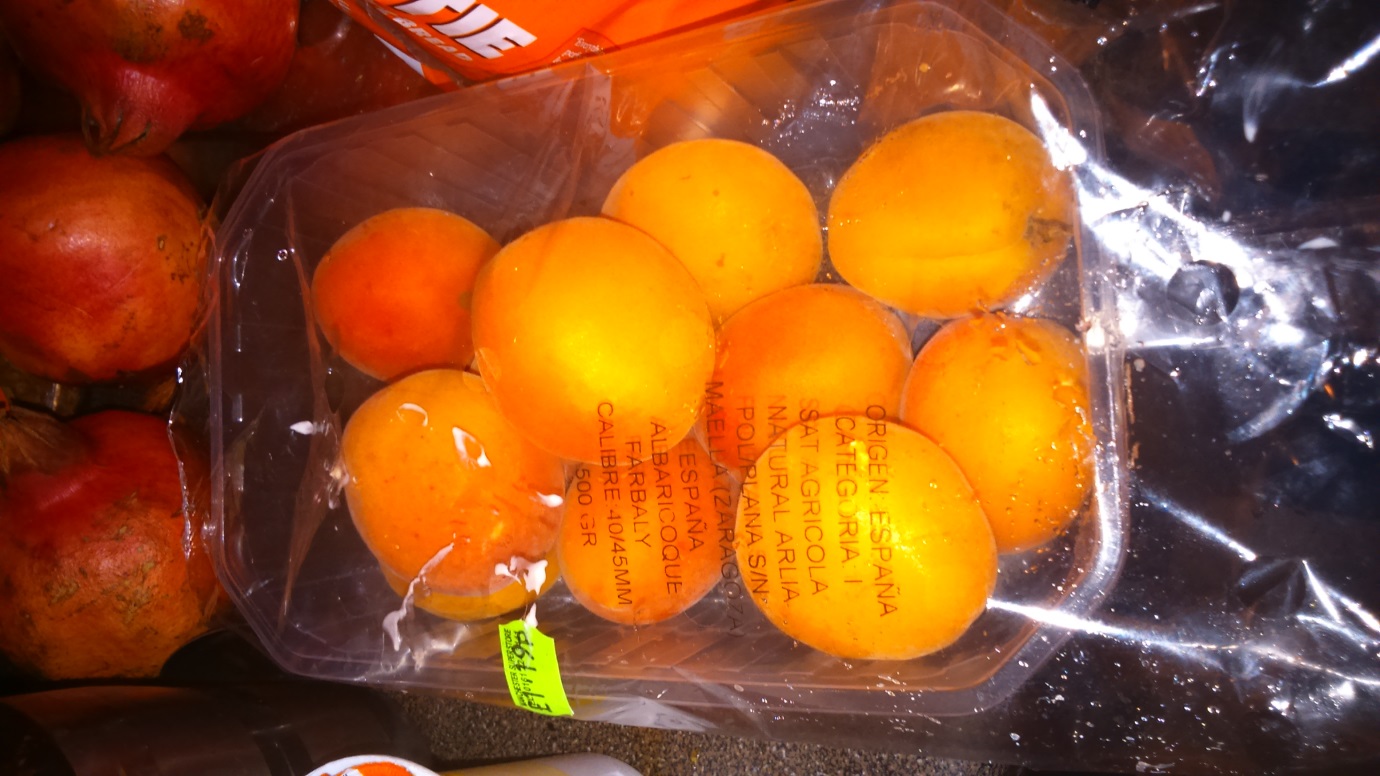 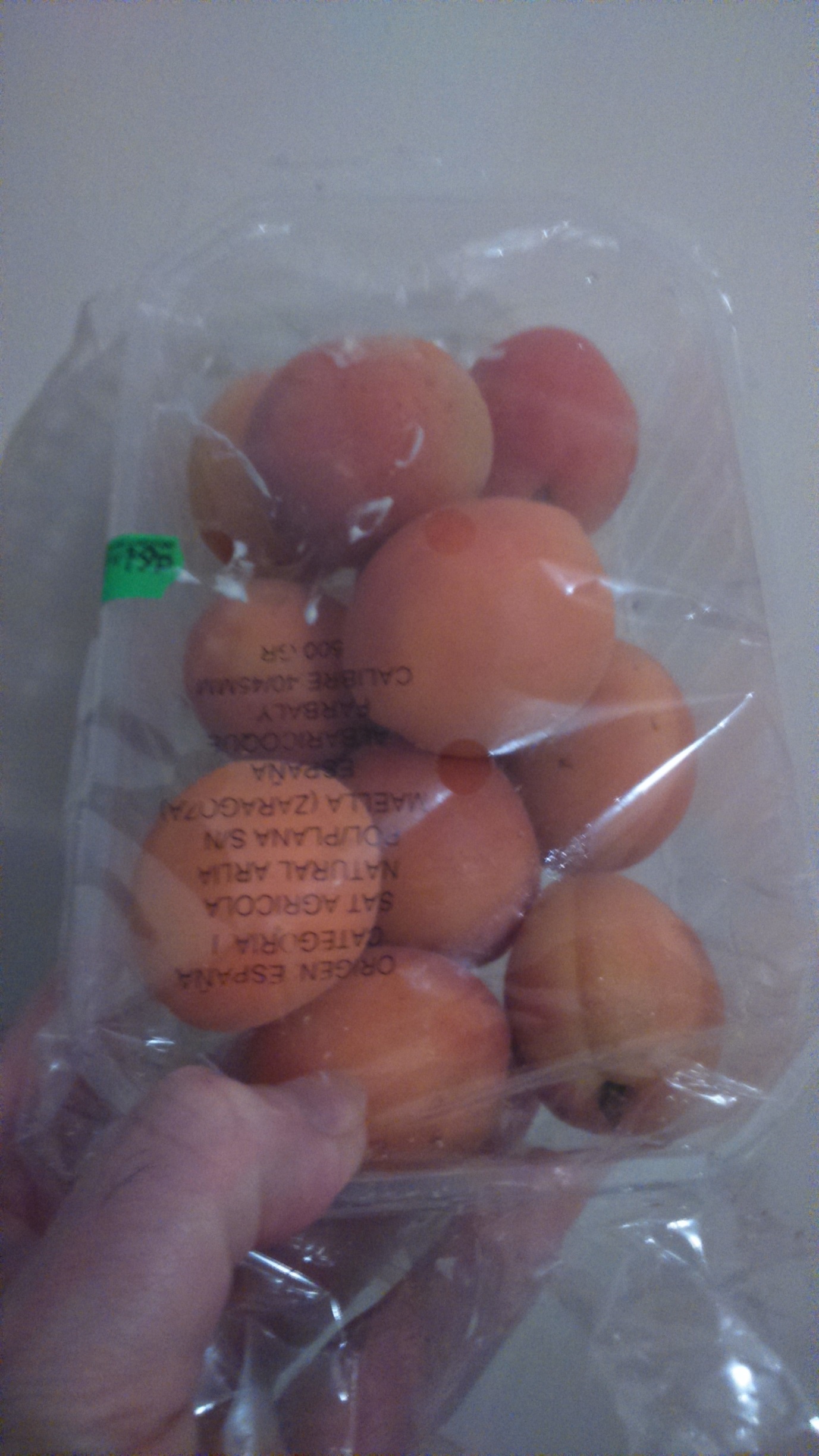 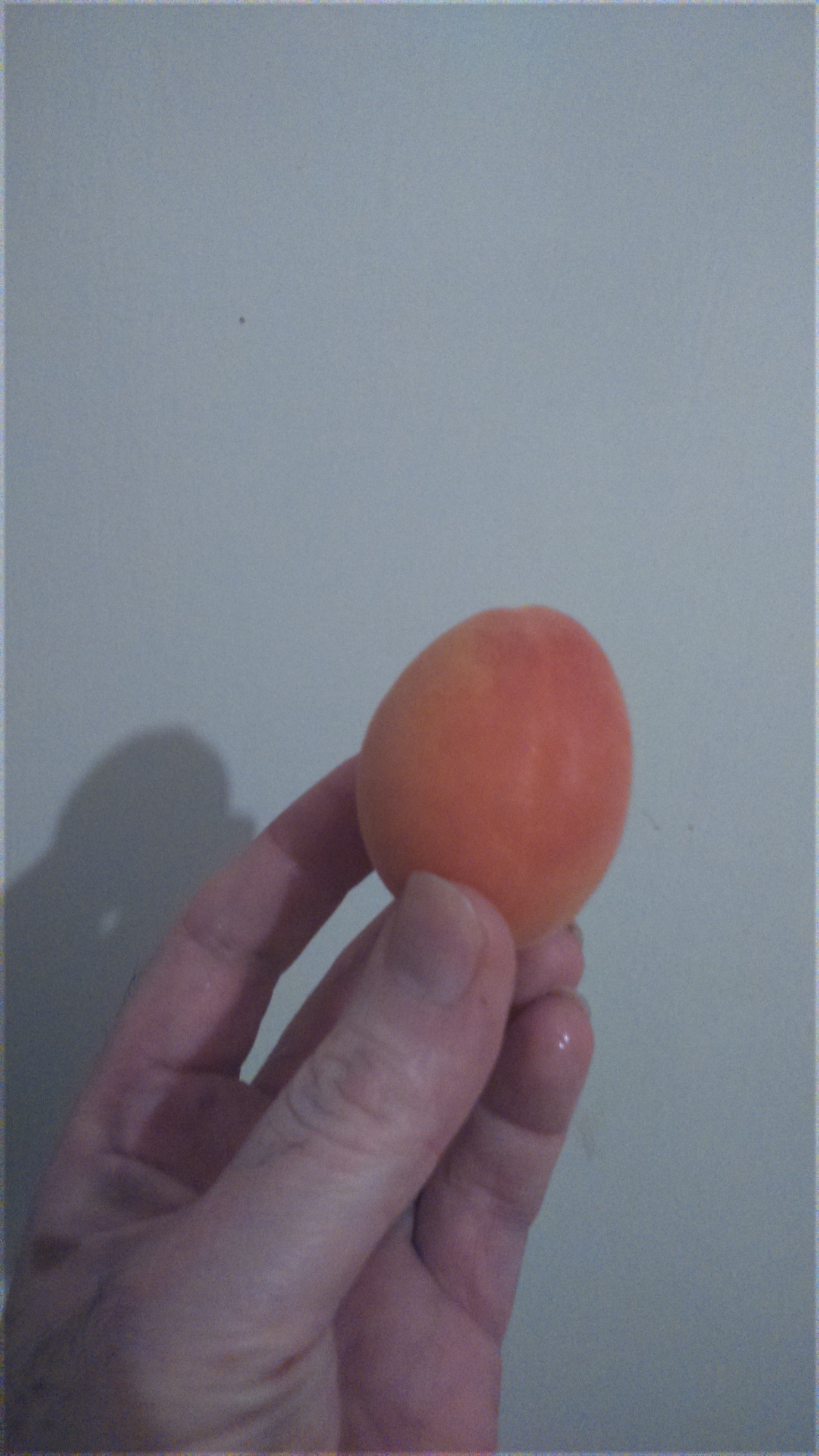 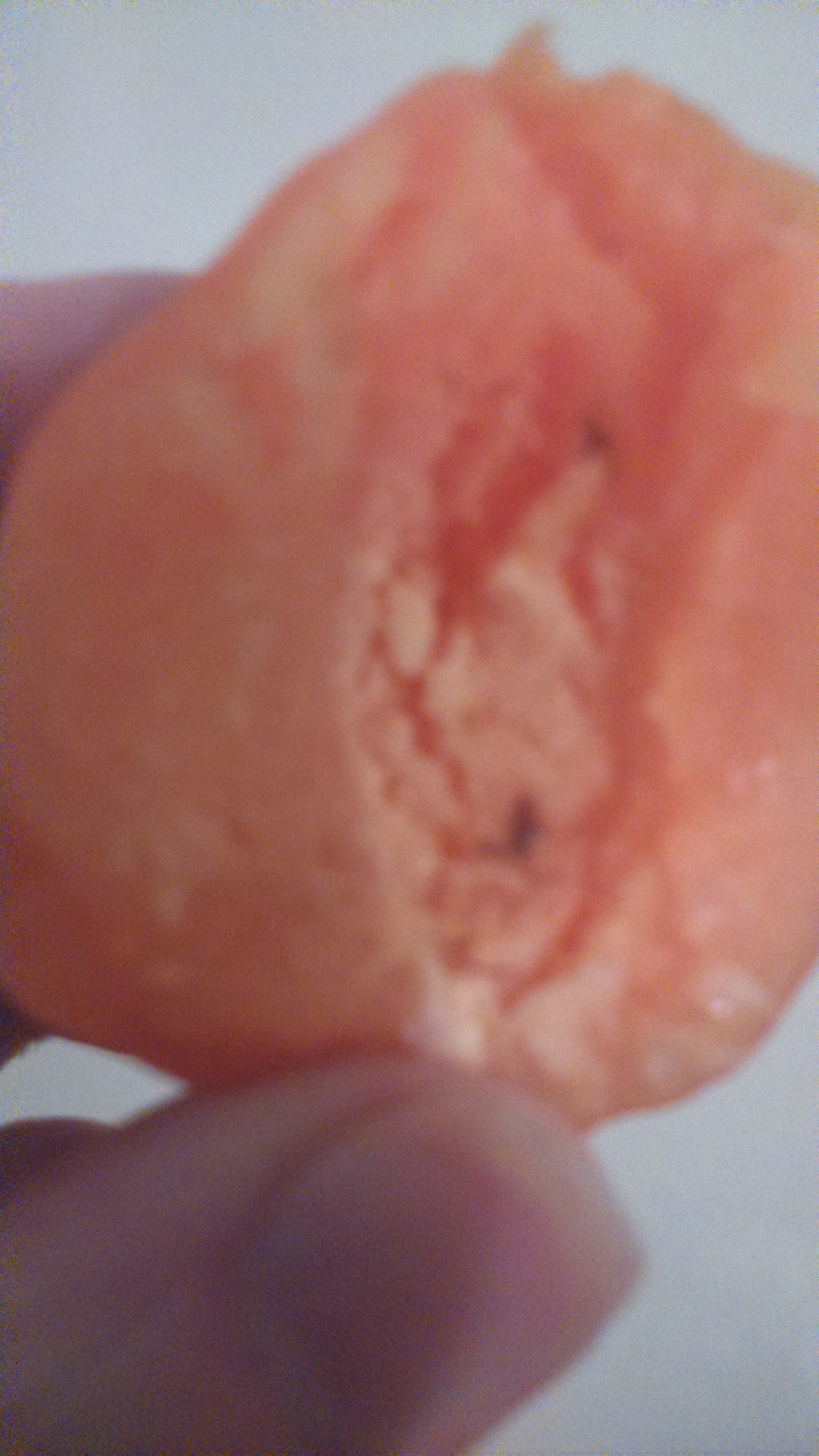 